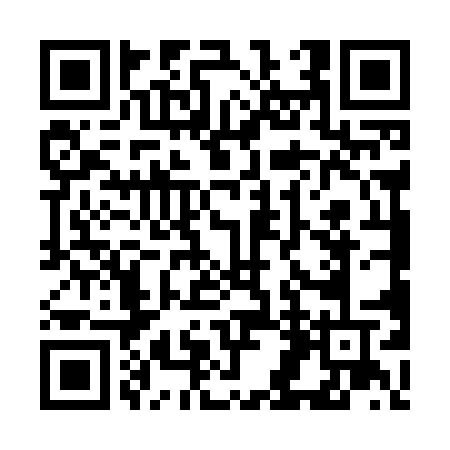 Prayer times for Aparecida do Taboado, BrazilWed 1 May 2024 - Fri 31 May 2024High Latitude Method: NonePrayer Calculation Method: Muslim World LeagueAsar Calculation Method: ShafiPrayer times provided by https://www.salahtimes.comDateDayFajrSunriseDhuhrAsrMaghribIsha1Wed4:265:4111:212:375:026:132Thu4:265:4111:212:375:016:123Fri4:265:4111:212:365:016:124Sat4:265:4211:212:365:006:115Sun4:275:4211:212:355:006:116Mon4:275:4211:212:354:596:107Tue4:275:4311:212:354:596:108Wed4:275:4311:212:344:586:109Thu4:285:4411:212:344:586:0910Fri4:285:4411:212:344:576:0911Sat4:285:4411:212:334:576:0912Sun4:295:4511:212:334:566:0813Mon4:295:4511:212:334:566:0814Tue4:295:4611:212:334:566:0815Wed4:295:4611:212:324:556:0716Thu4:305:4611:212:324:556:0717Fri4:305:4711:212:324:556:0718Sat4:305:4711:212:324:546:0719Sun4:315:4711:212:314:546:0720Mon4:315:4811:212:314:546:0621Tue4:315:4811:212:314:546:0622Wed4:315:4911:212:314:536:0623Thu4:325:4911:212:314:536:0624Fri4:325:4911:212:314:536:0625Sat4:325:5011:212:314:536:0626Sun4:335:5011:212:304:536:0627Mon4:335:5111:222:304:526:0628Tue4:335:5111:222:304:526:0629Wed4:345:5111:222:304:526:0530Thu4:345:5211:222:304:526:0531Fri4:345:5211:222:304:526:05